				                                         มกราคม  2563เรื่อง  	แจ้งการโอนจัดสรรงบประมาณรายจ่ายประจำปีงบประมาณ พ.ศ. 2562 ไปพลางก่อน โครงการประเมินคุณภาพนักเรียนระดับการศึกษาภาคบังคับ ประจำปีการศึกษา 2562เรียน   ผู้ว่าราชการจังหวัด ทุกจังหวัดอ้างถึง	หนังสือกรมส่งเสริมการปกครองท้องถิ่น ที่ มท 0816.3/ว 42 ลงวันที่ 7 มกราคม 2563สิ่งที่ส่งมาด้วย  รายงานการโอนจัดสรรงบประมาณรายจ่ายประจำปีงบประมาณ พ.ศ. 2562 ไปพลางก่อน	จำนวน 1 ชุดตามหนังสือที่อ้างถึง กรมส่งเสริมการปกครองท้องถิ่นได้แจ้งการจัดสรรงบประมาณให้แก่สำนักงานส่งเสริมการปกครองท้องถิ่นจังหวัด ทุกจังหวัด เพื่อเป็นค่าใช้จ่ายในการจัดประชุมคณะกรรมการ
และเจ้าหน้าที่ที่เกี่ยวข้อง ค่าใช้จ่ายในการบริหารจัดการสอบ ค่าใช้จ่ายในการตรวจเยี่ยมสนามสอบก่อนวันสอบ
วันสอบ และหลังวันสอบ ในการประเมินความสามารถด้านการอ่านของผู้เรียนชั้นประถมศึกษาปีที่ 1 และการประเมินคุณภาพผู้เรียน (NT) ชั้นประถมศึกษาปีที่ 3 ปีการศึกษา 2562 ความละเอียดแจ้งแล้ว นั้นกรมส่งเสริมการปกครองท้องถิ่นได้โอนจัดสรรงบประมาณรายจ่ายประจำปีงบประมาณ 
พ.ศ. 2562 ไปพลางก่อน ซึ่งได้รับอนุมัติเงินไว้ที่ส่วนกลาง ตามใบจัดสรรงบประมาณรายจ่าย งวดที่ 1 พ ครั้งที่ 1 เลขที่เอกสาร 1000000884 ลงวันที่ 1 ตุลาคม 2562 แผนงานบูรณาการยกระดับคุณภาพการศึกษา
และการเรียนรู้ให้มีคุณภาพ เท่าเทียมและทั่วถึง แหล่งของเงิน 6311200 ค่าตอบแทน ใช้สอยและวัสดุ
รหัสงบประมาณ 1500832058000000 รหัสกิจกรรมหลัก 15008xxxxN2194 ไปตั้งจ่ายให้
ส่วนภูมิภาค เพื่อเป็นค่าใช้จ่ายในการจัดประชุมคณะกรรมการและเจ้าหน้าที่ที่เกี่ยวข้อง ค่าใช้จ่ายในการบริหารจัดการสอบ ค่าใช้จ่ายในการตรวจเยี่ยมสนามสอบก่อนวันสอบ วันสอบ และหลังวันสอบ ในการประเมินความสามารถด้านการอ่านของผู้เรียนชั้นประถมศึกษาปีที่ 1 และการประเมินคุณภาพผู้เรียน (NT) 
ชั้นประถมศึกษาปีที่ 3 ปีการศึกษา 2562 เรียบร้อยแล้ว รายละเอียดปรากฏตามสิ่งที่ส่งมาด้วยจึงเรียนมาเพื่อโปรดพิจารณาดำเนินการ						   ขอแสดงความนับถือ             อธิบดีกรมส่งเสริมการปกครองท้องถิ่นกองส่งเสริมและพัฒนาการจัดการศึกษาท้องถิ่นกลุ่มงานส่งเสริมการจัดการศึกษาท้องถิ่นโทร. ๐-๒๒๔๑-๙000 ต่อ 5313โทรสาร ๐-๒๒๔๑-๙๐๒2-๓ ต่อ 218ผู้ประสานงาน นางสาวเอมอร  เสือจร โทร. 09-1009-1321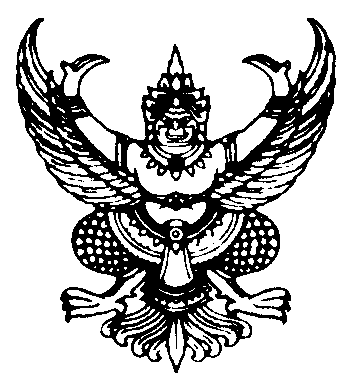 